Όνομα:……………………….. Ημερομηνία:……………………Ασκήσεις στη Γλώσσα: Σύνθετες λέξεις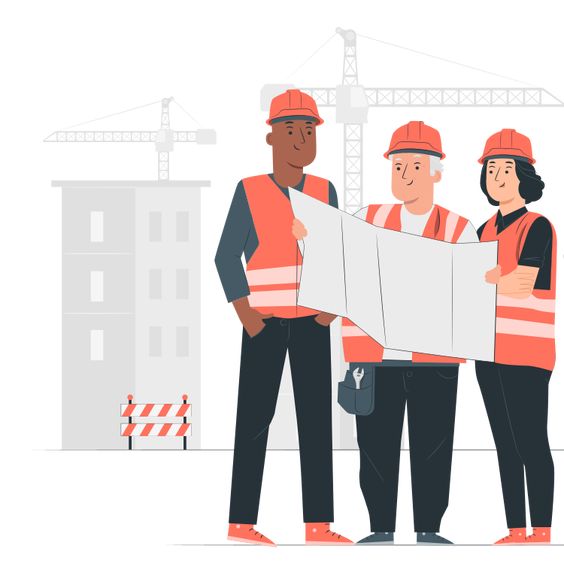 Για κάθε λέξη που σου δίνεται γράφω την αντίθετη βάζοντας ως πρώτο συνθετικό το α- (αν-) ή το ξε-.Φτιάχνω σύνθετα με πρώτο συνθετικό τα ολο-, υπερ-, αρχι-, κατα-, ημι-, τηλε-, επι-:α. Δεν του άρεσε να δουλεύει, γι’ αυτό ο πατέρας του αγανακτισμένος τον αποκαλούσε.................................. (τεμπέλης)β. Οι ................................. (θεατές) πρέπει να προσέχουν την ποιότητα των προγραμμάτωνπου παρακολουθούν στην .................................. (όραση)γ. Κάθε χρόνο ................................. τη χώρα μας πολλοί τουρίστες. (σκέπτομαι)δ. Ήταν δεισιδαίμονας και πίστευε σε ............................... φαινόμενα, (φυσικός)ε. Φαινόταν χλομός και ................................. έτοιμος να λιποθυμήσει, (κίτρινος)στ. Τη Μεγάλη Παρασκευή δουλεύουμε τη μισή μέρα, διότι είναι ..................................(αργία)ζ. Το ................................. αστέρι της Βηθλεέμ έδειχνε τον δρόμο στους μάγους. (λαμπρός)3. Συμπληρώνω τα κενά με τον κατάλληλο τύπο της σύνθετης λέξης που σχηματίζεται από την αρχαία πρόθεση της παρένθεσης και από το ρήμα βάλλω:4. Συμπληρώνω τις προτάσεις βάζοντας το ρήμα στον σωστό τύπο:α ....................................... κάθε δυνατή προσπάθεια να συγκεντρώσει τα χρήματα, αλλά δεν τακατάφερε. (καταβάλλω)β. Θα τηλεφωνήσω και .................................... το ραντεβού με τον οδοντίατρο, (αναβάλλω)γ. Αισθάνθηκα ότι με ....................................... (προσβάλλω)δ. Τον ................................... από το σχολείο του λόγω ανάρμοστης συμπεριφοράς, (αποβάλλω)ε. Του ........................................ μήνυση γιατί με έβρισε, (υποβάλλω)στ. Παλιότερα συχνά ......................................... στις αντιδράσεις μου. (υπερβάλλω)5. Συμπλήρωσε µε λ ή λλ.α. Οι μαθητές της θεατρικής ομάδας ανέβα____αν την παράσταση γιατί αρρώστησε οπρωταγωνιστής της.β. Πέρυσι ανέβα____αν συνεχώς τις παραστάσεις.γ. Θα καταβά____ει αύριο το πρόστιμο στην Τροχαία και θα πάρει πίσω τις πινακίδεςτου αυτοκινήτου του.δ. Ο θείος µου έχει υποβά____ει αίτηση για να προσληφθεί σε μια επιχείρηση.ε. Το κράτος πρέπει συνεχώς να επιβά____ει μέτρα στους κατοίκους της Αττικής γιατην εξοικονόμηση του νερού.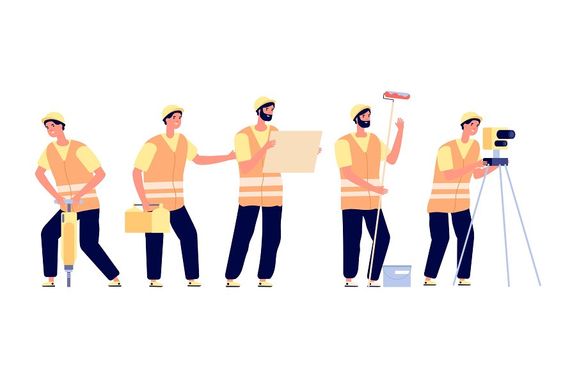 